Actividad Sugerida Nº1Medición de la masaOBJETIVOSDESCRIPCIÓN DE LA ACTIVIDADMedir la masa, el volumen y la temperatura de la materia (sólido, líquido y gaseoso), utilizando instrumentos y unidades de medida apropiados. (OA 11)Planificar y llevar a cabo investigaciones guiadas experimentales en forma colaborativa. (OA b)Observar, medir, registrar datos en forma precisa con instrumentos de medición utilizando tablas. (OA c)Los estudiantes realizan el siguiente experimento para medir la masa de un objeto sólido. (ver figura): •	Toman dos cubitos de hielo y los masan con la balanza, registrando su valor. •	Posteriormente se masa un vaso transparente y se registra el valor. •	Luego introducen los cubos de hielo en el vaso. Esperan a que se derritan los cubos y vuelven a medir la masa (vaso + agua líquida), registran su valor.•	Restan el valor de la masa del recipiente al valor de la masa del vaso más el agua.•	Organizan la información con sus unidades de medida estandarizadas en tablas y responden la siguientes preguntas: ¿varió la masa del agua sólida respecto del agua líquida?, ¿por qué?, ¿es posible que esto ocurra con otros materiales además del agua?, señala ejemplos. 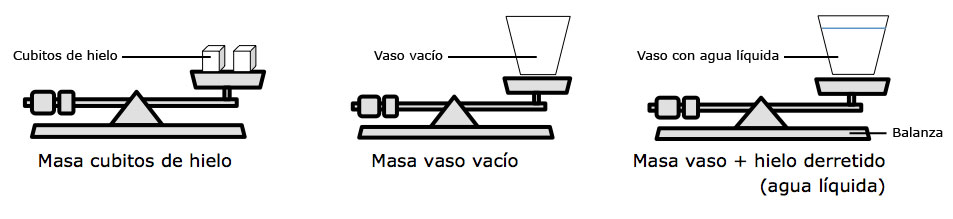 